Летний отдых детей – 2022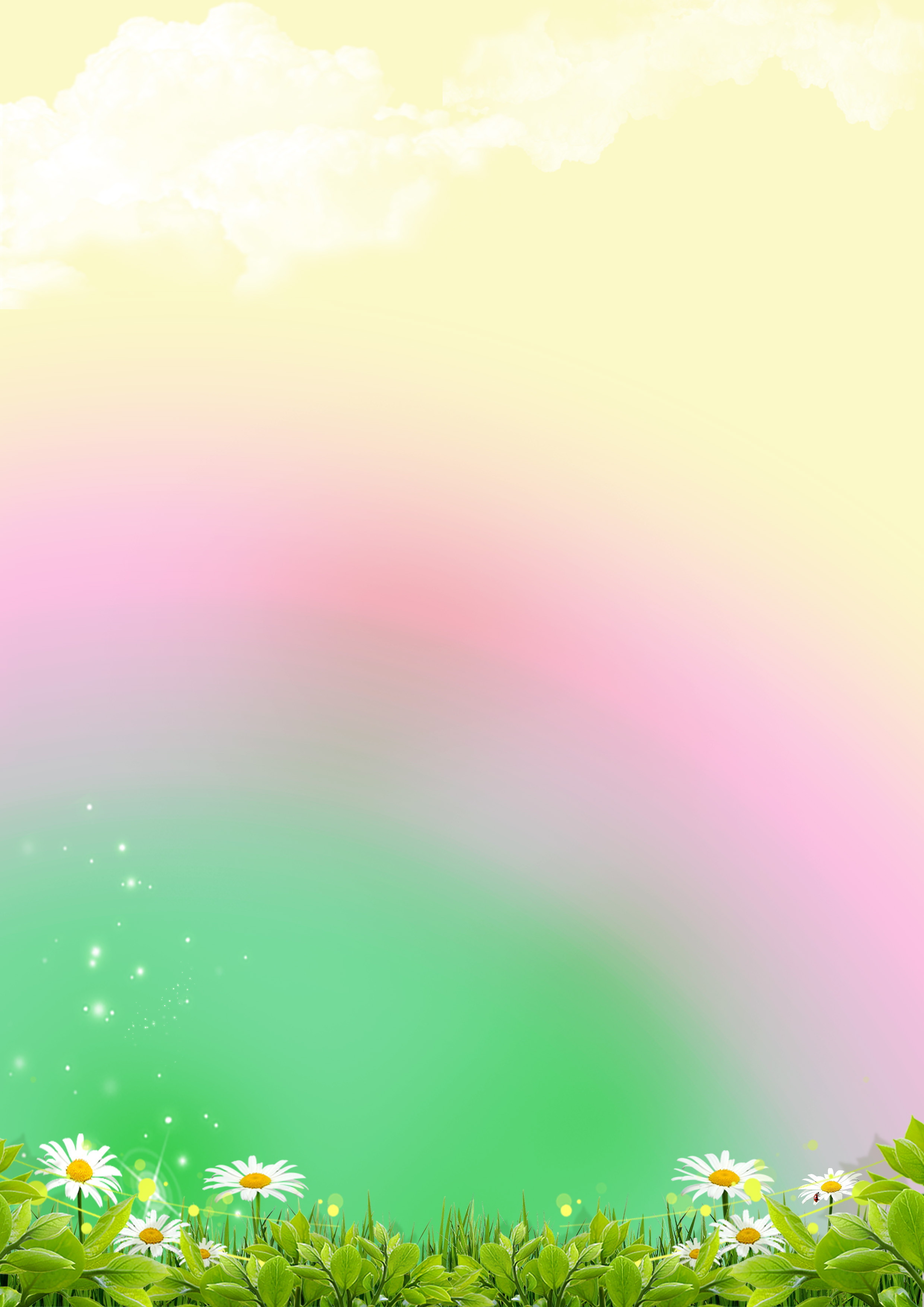 АВГУСТДополнительная информация о проводимых мероприятиях по указанным телефонам и на сайтах организацийДатаНазвание мероприятияНаименование иадрес организации(место проведения)Время проведенияТелефон для предварительной записи1 августаКвест «Дружба – это чудо»МОУ гимназия №1, Долматова,1314.00 – 15.2015.40 – 17.002-17-691 августаИгровая программа «Возьмемся за руки друзья!»МОУ СО школа № 2ул. Свободы, д. 59а10.00-12.002-10-401 августа«День знакомства»;Игры на свежем воздухеМОУ Лицей №3 корп.1ул. Школьная, д.712:00-16:002-20-251 августаРазвлекательная игра «Цветок знакомства»МОУ лицей №3 корп.2ул.Калинина, д.1311.00-13.004-17-672-20-251 августаОткрытие смены «Пространство открытий»Игры «Вместе веселей»МОУ СОШ №4, ул. Советская,114.00 – 17.002-19-831 августаРВО «Дружные ребята» (с 1по 12 августа)МУ ДО «Дом творчества», ул. Леднева, 213.00 – 16.002-11-911 августаФотовыставка «Нет милей и краше Костромского края»ЦКД «Ритм» 10.00 -18.002-12-361 августаОткрытие сметы разновозрастного отряда  «Счастливые каникулы»ЦКД «Ритм»  14:00 -17:002-12-361 августаКонкурс рисунков на асфальте «Я живу на Костромской земле», посвященный образованию Костромской областиЦКД «Ритм» 14:00- 15:002-12-361 августаАкция «Здоровое будущее»«Молодёжный центр «Фаворит» 15.00-16.004-32-712августаВикторина по мультфильмам «Угадай-ка»МОУ гимназия №1, Долматова,1314.00 – 15.2015.40 – 17.002-17-692августаЭкскурсия «Тропинками родного края»МОУ СО школа № 2ул. Свободы, д. 59а10.00-12.002-10-402августаДень здоровья.Игра-викторина «Безопасное лето»МОУ Лицей №3 корп.1ул. Школьная, д.712:00-16:002-20-252августаКонкурс рисунков «Лето красное – детство золотое»МОУ лицей №3 корп.2ул.Калинина, д.1311.00-13.004-17-672-20-252августаТанцевально-игровая программа «Музыкальный калейдоскоп»МУ ДО «Дом творчества», ул. Леднева, 213.002-11-912августаВидеофильм о городе Галич Мини – викторина «Мы знаем наш край»МОУ СОШ №4, ул. Советская,114.00 – 17.002-19-832августаПознавательная игра «Я познаю мир» МУК «Детская библиотека им. Я. Акима»  11.00 -11.402-14-262августаЧемпионат г. Галича по футболу среди мужских командМУ «Стадион "Спартак"19.00-21.002-12-492августаКвест –игра «Путешествие в историю»ЦКД «Ритм» 16.00-17.002-12-362августаМероприятие, посвященное Дню воздушно-десантных войск. Концертная программа ВИА «Старый парусник»Городской парк культуры и отдыха, ул. Свободы11.00 -13.002-12-493августаИгры  «Мы с тобой друзья»МОУ гимназия №1, Долматова,1314.00 – 15.2015.40 – 17.002-17-693августаИгровая программа «Путешествие в страну этикета»МОУ Лицей №3 корп.1ул. Школьная, д.712:00-16:002-20-253августаИнтеллектуальный конкурс «Своя игра»МОУ лицей №3 корп.2ул.Калинина, д.1311.00-13.004-17-672-20-253августаПоход на г. БалчугМОУ СОШ №4, ул. Советская,114.00 – 17.002-19-833августа«Пиво и подростковый алкоголизм» – беседаМолодёжный центр «Фаворит» 15.00 - 16.004-32-713августаРабота трудовых отрядов«Молодежный центр «Ювента»10.00 – 13.008-996-931-41-153августаКраеведческий альманах«Традиции и нравы земли Галичской»Литературная викторина по творчеству  Дональда  Биссета «По следу тигра»Книжная выставка «Тигриный» след в литературеЛитературный час«Виктор Голявкин  о школе и школьниках»МУК «Библиотечно – информационный центр» 10.00 - 12.004-15-793августаЧемпионат г. Галича по футболу среди мужских командМУ «Стадион "Спартак"19.00 – 21.002-12-494августаКонкурс рисунков «Мой край»МОУ СО школа № 2ул. Свободы, д. 59а10.00-12.002-10-404августаЭкологическая акция «Чистота спасёт мир»МОУ Лицей №3 корп.1ул. Школьная, д.712:00-16:002-20-254августаКонкурс листовок и баннеров «Спички детям не игрушки»МОУ лицей №3 корп.2ул.Калинина, д.1311.00-13.004-17-672-20-254августаАкция «Безопасные дороги»;конкурс фотографий «ФотоЛето с ПДД»МОУ СОШ №4, ул. Советская,114.00 – 17.002-19-834августаПодвижные игры. Эстафета «Космические дали»МОУ гимназия №1, Долматова,1314.00 – 15.2015.40 – 17.002-17-694августаЧемпионат г. Галича по футболу среди мужских командМУ «Стадион "Спартак"19.00 – 21.002-12-494августаРабота трудовых отрядовул. Свободы, д. 14
Городской парк10.00 – 13.005августаИгровая программа «На поиски клада»МОУ гимназия №1, Долматова,1314.00 – 15.2015.40 – 17.002-17-695августаИнтеллектуальная игра «Дни воинской славы»МОУ СО школа № 2ул. Свободы, д. 59а10.00-12.002-10-405августа«Исторические места города»- поход-экскурсияМОУ Лицей №3 корп.1ул. Школьная, д.712:00-16:002-20-255августаЭкологический праздник «Волшебница ВОДА»МОУ лицей №3 корп.2ул.Калинина, д.1311.00-13.004-17-672-20-255августаУрок вежливости «Правила поведения в общественных местах». Игры на свежем воздухеМОУ СОШ №4, ул. Советская,114.00 – 17.002-19-835августаАкция посвященная международному Дню светофораЦентральная площадь сквер у памятника «Воину Победителю» 10.00 - 13.002-12-495августаЭкологическое путешествие «Природы дивный мир»МУК «Детская библиотека им. Я. Акима»  11.00 - 11.402-14-265августаМероприятие для детей «Чтобы не было беды, будь осторожен у воды» Центр культуры и досуга «Ритм» 14.00 - 15.002-12-365августаАкция «Осторожно мошенники»Молодёжный центр «Фаворит» 15.00 - 16.004-32-716 августаДетская программа «Мой прекрасный, дивный край», посвященная образованию Костромской области»Центр культуры и досуга «Ритм» 14:00 – 15:002-12-368 августаВ ритме танца – «Танцуют все»МОУ гимназия №1, Долматова,1314.00 – 15.2015.40 – 17.002-17-698 августаИсторический турнирМОУ СО школа № 2ул. Свободы, д. 59а10.00-12.002-10-408 августа«Историческая тропа» экскурсия на Шемякин холмМОУ Лицей №3 корп.1ул. Школьная, д.712:00-16:002-20-258 августаСпортивные соревнования «Морские загадки»МОУ лицей №3 корп.2ул.Калинина, д.1311.00-13.004-17-672-20-258 августаКонкурс плакатов о природе «Зелёный патруль»Веселые стартыМОУ СОШ №4, ул. Советская,114.00 – 17.002-19-838 августаКнижная выставка – беседа «Уроки любви» к 95-летию  Ю. КазаковаМУК «Детская библиотека им. Я. Акима»  10.00 -17.002-14-268 августаИгровая программа "Когда смеются дети"МУК «Детская библиотека им. Я. Акима»  11.00 -11.402-14-269 августаКраеведческая викторина «Мой город»МОУ СО школа № 2ул. Свободы, д. 59а10.00-12.002-10-409 августаКонкурс рисунков на асфальте «Мир глазами детей»;Игры, конкурсы «Ярмарка идей»МОУ Лицей №3 корп.1ул. Школьная, д.712:00-16:002-20-259 августаЧас общения «Будьте вежливыми и внимательными»МОУ лицей №3 корп.2ул.Калинина, д.1311.00-13.004-17-672-20-259 августаВсероссийский урок Тигра. Маршрутная игра по правилам безопасности поведения на дорогеМОУ СОШ №4, ул. Советская,114.00 – 17.002-19-839 августаТрудовой десантМОУ гимназия №1, Долматова,1314.00 – 15.2015.40 – 17.002-17-699 августаИгровая программа «По страницам летнего календаря»Молодёжный центр «Фаворит»14.00-15.004-32-719 августаОрганизация и проведение соревнований по волейболуМУ «Молодежный центр «Ювента»10.00 - 13.008-996-931-41-159 августаРабота трудовых отрядовМУ «Молодежный центр «Ювента»с10.00 - 13.008-996-931-41-159 августаТворческий час «Народная кукла»МУК  «Детская библиотека им. Я. Акима»11.00 -11.402-14-2610 августаКонкурс «Весёлые краски»МОУ гимназия №1, Долматова,1314.00 – 15.2015.40 – 17.002-17-6910 августаУлицы родного города (заочное путешествие)МОУ СО школа № 2ул. Свободы, д. 59а10.00-12.002-10-4010 августа«День спорта»Спортивные соревнования: «Сильные, ловкие, смелые»МОУ Лицей №3 корп.1ул. Школьная, д.712:00-16:002-20-2510 августаИнтеллектуально – спортивная игра «Сюрпризное местечко»МОУ лицей №3 корп.2ул.Калинина, д.1311.00-13.004-17-672-20-2510 августаМастер-класс «Наши руки не знают скуки»МУ ДО «Дом творчества», ул. Леднева, 213.002-11-9110 августаДемонстрация видеороликов о культуре РоссииИгры на свежем воздухеМОУ СОШ №4, ул. Советская,114.00 – 17.002-19-8310 августаРабота трудовых отрядовМУ «Молодежный центр «Ювента»с10.00 - 13.008-996-931-41-1510 августаКраеведческий час «Люблю тебя мой, Галич!»МУК  «Детская библиотека им. Я. Акима»11.00 -11.402-14-2611 августаКонкурс детских песенМОУ гимназия №1, Долматова,1314.00 – 15.2015.40 – 17.002-17-6911 августаИнтеллектуальная игра «Герои галичане  Великой Отечественной войны»МОУ СО школа № 2ул. Свободы, д. 59а10.00-12.002-10-4011 августа«День хороших манер». Беседа о правилах этикета;Игра – викторина «Знатоки этикета»; Культура поведения в общественных местах.МОУ Лицей №3 корп.1ул. Школьная, д.712:00-16:002-20-2511 августаКонкурс «Летние стихи»МОУ лицей №3 корп.2ул.Калинина, д.1311.00-13.004-17-672-20-2511 августаСюжетно – ролевая игра «Я и ты»Конкурс рисунков «Достопримечательности Костромской области»МОУ СОШ №4, ул. Советская,114.00 – 17.002-19-8311 августаАкция «Лето без табачного дыма»Молодёжный центр «Фаворит» 15.00 - 17.004-32-7111 августаПодведение итогов работыМУ «Молодежный центр «Ювента»10.00 - 13.008-996-931-41-1511 августаТематическая игра «Волшебные правила здоровья»МУК «Детская библиотека им. Я. Акима» 11.00 -11.402-14-2611 августаИнформационный час  «История триколора»МУК «Библиотечно – информационный центр» 11 .00 4-15-7912 августаСпортивные игрыМОУ гимназия №1, Долматова,1314.00 – 15.2015.40 – 17.002-17-6912 августаПравовой турнирМОУ СО школа № 2ул. Свободы, д. 59а10.00-12.002-10-4012 августа«День музыки»Коллективная игра «Угадай мелодию»МОУ Лицей №3 корп.1ул. Школьная, д.712:00-16:002-20-2512 августаТворческий конкурс «Собери ромашку»МОУ лицей №3 корп.2ул.Калинина, д.1311.00-13.004-17-672-20-2512 августа«Пешком в историю» - экскурсия по городуЗакрытие сменыМОУ СОШ №4, ул. Советская,114.00 – 17.002-19-8312 августаЛитературно-познавательное путешествие «Страна детского фольклора»Центр культуры и досуга «Ритм»14:00 - 15:00 2-12-3612 августа«Спорт – это жизнь!» спортивно-оздоровительные мероприятия, приуроченные ко Дню ФизкультурникаМУ «Молодежный центр «Ювента» 10.00 - 13.008-996-931-41-1512 августаВыставка-презентация «Флаг державы – символ славы»МУК «Библиотечно – информационный центр» 10.00 - 12.004-15-7912 августаСоревнования по уличному баскетболу, пляжному волейболу, посвященные «Дню Физкультурника»МУ «Стадион "Спартак"9.00 - 12.002-12-4915 августа«Снайпер» (конкурс на меткий бросок)МОУ гимназия №1, Долматова,1314.00 – 15.2015.40 – 17.002-17-6915 августаИстория и развитие Правил дорожного движенияМОУ СО школа № 2ул. Свободы, д. 59а13.00-15.002-10-4015 августа«День здоровья» Викторина «Виды спорта»;                                                           Конкурс рисунков «Здоровый образ жизни»МОУ Лицей №3 корп.1ул. Школьная, д.712:00-16:002-20-2515 августаИгровая программа «Джинсовая эра»МОУ лицей №3 корп.2ул.Калинина, д.1311.00-13.004-17-672-20-2515 августаКонкурс рисунков  на асфальте«Я раскрашиваю лето»МУ ДО «Дом творчества», ул. Леднева, 213.002-11-9115 августаЛогические задачи, игры на свежем воздухеМОУ СОШ №4, ул. Советская,113.00 – 14.002-19-8315 августаОткрытие сметы разновозрастного отряда  «Счастливые каникулы» (с 15 августа по 26 августа)ЦКД «Ритм» 14:00 -17:00 2-12-3615 августаФотовыставка «Мир ремёсел»ЦКД «Ритм»10:00-18:00 2-12-3615 августаИгровой микс «Умники и умницы»МУК «Детская библиотека им. Я. Акима» 11.00 - 11.402-14-2615 августаПрием трудовых отрядов/ подпись документов/инструктаж/ профилактическая беседа с сотрудниками ПДН/ГИБДДМУ «Молодежный центр «Ювента»10.00 - 13.008-996-931-41-1515 августаАкция «Неделя добрых дел»Молодёжный центр «Фаворит» 09.00-10.004-32-7116 августаСпортивная полоса препятствийМОУ гимназия №1, Долматова,1314.00 – 15.2015.40 – 17.002-17-6916 августаИнформация о первом светофоре, автотранспорте, велосипеде, дорожных знаках…МОУ СО школа № 2ул. Свободы, д. 59а13.00-15.002-10-4016 августа«День сказки»Конкурс рисунков «Волшебный мир сказки»;КВН «Сказка – ложь, да в ней намек…»;Викторина «Мои любимые сказкиМОУ Лицей №3 корп.1ул. Школьная, д.712:00-16:002-20-2516 августаСпортивные соревнования «Сильный, ловкий, смелый»МОУ лицей №3 корп.2ул.Калинина, д.1311.00-13.004-17-672-20-2516 августа«Поломаем голову» интеллектуальные игрыМОУ СОШ №4, ул. Советская,114.00 – 15.002-19-8316 августаРабота трудовых отрядовМУ «Молодежный центр «Ювента»  10.00 - 13.008-996-931-41-1516 августаИсторический экскурс«Государыня моя! Кострома!»МУК «Библиотечно – информационный центр» 10.00 4-15-7916 августаВыставка- иллюстрация«Город Золотого кольца»МУК «Библиотечно – информационный центр» 11.004-15-7917 августаРалли бегуновМОУ гимназия №1, Долматова,1314.00 – 15.2015.40 – 17.002-17-6917 августаНазначение и роль дорожных знаков в регулировании дорожного движения. История дорожных знаков.МОУ СО школа № 2ул. Свободы, д. 59а13.00-15.002-10-4017 августа«День дружбы»Танцевально-конкурсная программа «Танцор диско»;Игры на свежем воздухеМОУ Лицей №3 корп.1ул. Школьная, д.712:00-16:002-20-2517 августаСказочные эстафетыМОУ лицей №3 корп.2ул.Калинина, д.1311.00-13.004-17-672-20-2517 августа«Мозговой штурм» познавательная играМОУ СОШ №4, ул. Советская,113.00 – 14.002-19-8317 августаИгра – беседа«Профессии бывают разные»МУК «Библиотечно – информационный центр» 10.004-15-7917 августаРабота трудовых отрядовМУ «Молодежный центр «Ювента»10.00 - 13.00
8-996-931-41-1517 августаВикторина «Веселый зоопарк»МУК «Детская библиотека им. Я. Акима» 11.00 - 11.402-14-2618 августаЭстафета для самых маленькихМОУ гимназия №1, Долматова,1314.00 – 15.2015.40 – 17.002-17-6918 августаДорожные знаки и их группыМОУ СО школа № 2ул. Свободы, д. 59а13.00-15.002-10-4018 августа«День юмора»Конкур смешных историй;Час весёлых анекдотов;Мини-викторина «Смехотворцы»МОУ Лицей №3 корп.1ул. Школьная, д.712:00-16:002-20-2518 августаКоллективно – творческое дело «Танцевальное ассорти»МОУ лицей №3 корп.2ул.Калинина, д.1311.00-13.004-17-672-20-2518 августаМастер-класс «Золотая рыбка»МУ ДО «Дом творчества», ул. Леднева, 213.002-11-9118 августаТурнир по настольному теннисуМолодёжный центр «Фаворит» 15.00-16.004-32-7118 августаПрофилактический час  «Правила пожарной безопасности»МУК «Детская библиотека им. Я. Акима» 11.00 - 11.402-14-2619 августаКонкурс богатырейМОУ гимназия №1, Долматова,1314.00 – 15.2015.40 – 17.002-17-6919 августаИзготовление макетов дорожных знаковМОУ СО школа № 2ул. Свободы, д. 59а13.00-15.002-10-4019 августа«Море волнуется»- игры на свежем воздухе;Экскурсия на городской пляжМОУ Лицей №3 корп.1ул. Школьная, д.712:00-16:002-20-2519 августаПознавательно – развлекательная программа «Язык цветов»МОУ лицей №3 корп.2ул.Калинина, д.1311.00-13.004-17-672-20-2519 августаАкция «Российский триколор» по раздаче ленточекпл. Революции
Центральная площадь 10.00 - 13.00 19 августаВеб-обзор «Судьба человека» (65 лет написания повести М.В. Шолохова. К юбилею книги)МУК «Библиотечно – информационный центр» 11.004-15-7919 августаФольклорный час «Наливное яблочко по тарелке катится»муниципальное учреждение культуры «Детская библиотека им. Я. Акима» 11.00 - 11.40 2-14-2622 августаМероприятие «Галич у синего озера»МОУ гимназия №1, Долматова,1314.00 – 15.2015.40 – 17.002-17-6922 августаВикторина «Флаг Российский наш окрашен в белый, синий, красный цвет. Он трепещет в небе ясном и его прекрасней нет!»МОУ СО школа № 2ул. Свободы, д. 59а10.00-11.002-10-4022 августаЭкскурсия по историческим местам родного городаМОУ Лицей №3 корп.1ул. Школьная, д.712:00-16:002-20-2522 августаИгра – путешествие «Зоологические забеги»МОУ лицей №3 корп.2ул.Калинина, д.1311.00-13.004-17-672-20-2522 августаТворческая мастерская«Путешествие по древнему Галичу»МУ ДО «Дом творчества», ул. Леднева, 213.002-11-9122 августаАкция «Я помню, я горжусь!» (День Российского флага)пл. Революции
Центральная площадь 10.00 - 13.0022 августаПрограмма для детей «Он гордо реет над Россией»ЦКД «Ритм» 14.00 – 15.002-12-3622 августаПознавательный час  «Под гордым знаменем России» ко  Дню российского флагаМУК «Детская библиотека им. Я. Акима» 11.00 - 11.402-14-2622 августаАкция «Триколор» ко Дню государственного флага Российской ФедерацииМолодёжный центр «Фаворит» 15.00-16.004-32-7123 августаПодвижно-игровая программа «Поиграй-ка!»МУ ДО «Дом творчества», ул. Леднева, 213.002-11-9123 августаОсновные требования при оказании ПМП при ДТПМОУ СО школа № 2ул. Свободы, д. 59а13.00-15.002-10-4023 августа«День экологии»Игровая программа «Опасности живой и неживой природы»;Экскурсия в мир природыМОУ Лицей №3 корп.1ул. Школьная, д.712:00-16:002-20-2523 августаЭкологическая викторина «Знай и люби свой край»МОУ лицей №3 корп.2ул.Калинина, д.1311.00-13.004-17-672-20-2523 августа«По улицам старинного Галича»МОУ гимназия №1, Долматова,1314.00 – 15.2015.40 – 17.002-17-6923 августаПознавательно-игровое мероприятие для детей «Правила движения достойны уважения»Центр культуры и досуга «Ритм» 15:00-16:00 2-12-3623 августаЧас информации«Гордо реет флаг России»МУК «Библиотечно – информационный центр» 10.00 4-15-7924 августаИстория моей гимназииМОУ гимназия №1, Долматова,1314.00 - 17.002-17-6924 августаИзготовление плакатов, листовок «Я пешеход! Я, водитель!»МОУ СО школа № 2ул. Свободы, д. 59а13.00-15.002-10-4024 августа«День кино»Кто куда, а мы в кино (просмотр мультфильмов, поход в кинотеатр)МОУ Лицей №3 корп.1ул. Школьная, д.712:00-16:002-20-2524 августаИгра «Секреты здоровья».МОУ лицей №3 корп.2ул.Калинина, д.1311.00-13.004-17-672-20-2524 августаИнтеллект-ринг«Истории со всего света» МУК «Библиотечно – информационный центр» 11.004-15-7924 августаВикторина «Все о гербе города Галича»МУ «Молодежный центр «Ювента»10.00 - 13.008-996-931-41-1525 августаУлицы героевМОУ гимназия №1, Долматова,1314.00 - 17.002-17-6925 августаПросмотр видеофильмов по ПДД. Встреча с сотрудником ГИБДДМОУ СО школа № 2ул. Свободы, д. 59а13.00-15.002-10-4025 августаЭкскурсия по историческим местам родного городаМОУ Лицей №3 корп.1ул. Школьная, д.712:00-16:002-20-2525 августаСпортивно – игровая программа «Шкатулка»МОУ лицей №3 корп.2ул.Калинина, д.1311.00-13.004-17-672-20-2525 августаВиртуальный экскурс«…несется Всадник Медный
На звонко-скачущем коне..» МУК «Библиотечно – информационный центр» 10.004-15-7925 августаТворческая мастерская «Природа в оригами»МУК «Детская библиотека им. Я. Акима» 11.00 - 11.402-14-2625 августаАкция «Знать, чтобы жить»Молодёжный центр «Фаворит» 14.004-32-7126 августаШахматный турнир «Лучший игрок в шашки, детское домино» МОУ Лицей №3 корп.1ул. Школьная, д.712:00-16:002-20-2526 августаПроект «Старые фотографии рассказали…»МОУ лицей №3 корп.2ул.Калинина, д.1311.00-13.004-17-672-20-2526 августаМаршрутная игра «Поиск сокровищ»МОУ гимназия №1, Долматова,1314.00 - 17.002-17-6929 августаПодвижные, спортивные игры на свежем воздухеМОУ гимназия №1, Долматова,1314.00 -17.002-17-6929 августаИгровая программа для детей «Снова к нам пришла школьная пора»Центр культуры и досуга «Ритм» 14:00-15:002-12-3629 августаАкция «Мы выбираем ЗОЖ»пл. Революции 16.00 - 17.00 29 августаКомандные соревнования «Круг друзей»МОУ лицей №3 корп.2ул.Калинина, д.1311.00-13.004-17-672-20-2530 августаОперация «Порядок».  Почта – расставания «Я вам пишу…»МОУ лицей №3 корп.2ул.Калинина, д.1311.00-13.004-17-672-20-2530 августаПодвижные, спортивные игры на свежем воздухеМОУ гимназия №1, Долматова,1314.00 - 17.002-17-6930 августаКнижная выставка – беседа  «В королевстве кривых зеркал»   к 110 – летию В. ГубареваМУК «Детская библиотека им. Я. Акима» 10.00ч –17.00ч2-14-2630 августаАкция «Узнай о волонтерсве»Молодёжный центр «Фаворит» 11.004-32-7130 августаПрогулка по музею«Музей – источник вдохновения»МУК «Библиотечно – информационный центр» 11.00 4-15-7931 августаПодвижные, спортивные игры на свежем воздухеМОУ гимназия №1, Долматова,1314.00 – 15.2015.40 – 17.002-17-69